МДОУ детский сад “Тополёк”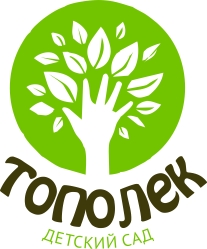 Конспект занятия                                                                                   по социально-эмоциональному развитию детей дошкольного возраста 6-7 лет                                                «Волшебная страна»Воспитатель: Векшина Елизавета Владимировна г. Мышкин Ярославской области2023 годаЦель: закрепить умения детей понимать эмоции и чувства других людей, выражать своё настроение, свои эмоции различными способами (вербальными и невербальными), управлять эмоциями.Задачи:Уточнить знания детей о шести основных эмоциях: радость, печаль, гнев, удивление, интерес, страх.Закрепить умение различать мимические особенности, характерные для эмоций.Развивать мимическую мускулатуру детей, упражнять в передаче мимикой и пантомимой той или иной эмоцииЗакрепить основные способы саморегуляции. Расширять интерес к собственным эмоциям, чувствам и эмоциям окружающих людей.Закрепить   эмоциональный словарь (чувства: радость, обида, грусть, гнев, спокойствие, испуг).Методы и приемы:словесные (речевые настройки, использование художественного слова; вопросы к детям, повторение и уточнение, напоминание, поощрение, мини- беседы);наглядные  (наблюдение, рассматривание);                            практические (обучающие и творчески развивающие ситуации; путешествие в гости к Королеве Эмоций, «Назови эмоцию по Пиктограмме», «Нарисуй эмоцию», экспериментирование).Материалы и оборудование:Интерактивная панель, волшебный клубочек, шарики-10 шт.,цветные карандаши,бумага (альбомы), магниты, магнитная доска,шкатулка, подарочный пакет,письмо от Королевы,медальки.Ход занятия:(Дети встают в круг)Ребята, а что это у меня в руках? (Клубок)Это не простой клубок, волшебный.Передавая «волшебный клубочек»,Давайте поприветствуем друг друга.(Дети по кругу передают клубок, называют рядом стоящего ласково по имени и здороваются).Я вижу у вас появилось хорошее настроение.Ребята, вы любите путешествовать? Тогда я приглашаю вас в путешествие.Слушайте внимательно. И повторяйте за мной:«Закрыли глазки, покрутились. В стране волшебной очутились».Первая  ромашка - Появление на интерактивной доске Феи эмоций, приглашение поиграть.Вы  хотите побывать в гостях у королевы Эмоций?Вторая ромашка:  эмоция Злость. Игра «Надуть шарик».Ребята, а вы злились когда –нибудь? Что вы чувствовали в этот момент?Давайте представим, что шарик - это наше тело,А воздух, внутри него, это ваша злость. Давайте надуем шарик.  А теперь выпустите его выпустить из рук и проследите за ним. Что с ним произошло? Так бывает и с нами,  когда мы злимся, мы становимся неуправляемыми.                     А теперь я надую ещё раз шарик, и  попробую выпускать воздух маленькими порциями.  Что происходит с шариком? Мы на этом примере убедились, что злостью можно научиться управлять. Назовите, а как вы справляетесь со своей злость. Третья ромашка: эмоция  Грусть.Покажите грусть Картина «Зайку бросила хозяйка»Что видим, какое настроение, что можно сделать? Четвёртая ромашка (Физкульминутка.)Пятая ромашка: эмоция Страх, игра  «Приручить  страх» Покажите страх.Ребята, а вы боялись когда-нибудь? Что вы делаете, когда испытываете чувство страха? Шестая ромашка: эмоция Удивление. Покажите удивление.Удивление тесно связано с другой эмоцией.Седьмая ромашка: эмоция Интерес Покажите интерес. (Раздаётся звук музыкальной шкатулки).Дети заглядывают в пакет (коробку) и видят музыкальную шкатулку с сюрпризом. Вы хотите узнать, что внутри шкатулки?(Открываем шкатулку, достаём письмо от Королевы Эмоций, читаем его и дарим медальки)Восьмая ромашка: эмоция Радость. Рефлексия.Игра «Открытый микрофон»: Пришло время возвращаться в группу. Повторяйте за мной волшебные слова.«Закрыли глазки,  покрутились, Мы снова в группе очутились». Я желаю вам хорошего дня, и прекрасного настроения.  А, всем гостям всем на прощанье громко скажем: “До свидания!”